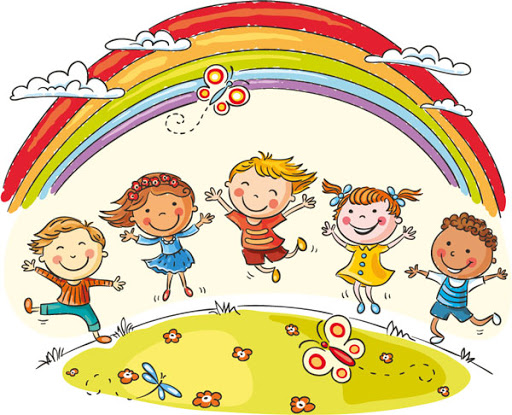 AKCE NA MĚSÍC DUBEN10.4. – JARNÍ LOUKA S BROUČKEM A BERUŠKOU, DOPOLEDNE DĚTI V KOSTÝMECH BROUČKŮ11.4. – ZÁPIS DO ZŠ OSEK22.4. – LENČINY ZPÍVÁNKY, pohádka „Šplouchálku, kam se stěhuješ?“, dopolední program24.4. – DEN OTEVŘENÝCH DVEŘÍ V MŠV časech:  dopoledne 9-11, odpoledne 14:30 - 1626.4. – REJ ČARODEJNIC A PŘESPÁVÁNÍ VE ŠKOLCE, odpolední program a přespávání z pátka na sobotu v MŠ, více info bude doplněno v průběhu měsíce29.4. – FOTOGRAFOVÁNÍ TŘÍD A PŘEDŠKOLÁKŮ NA TABLO, dopoledne od 9:00 hodin